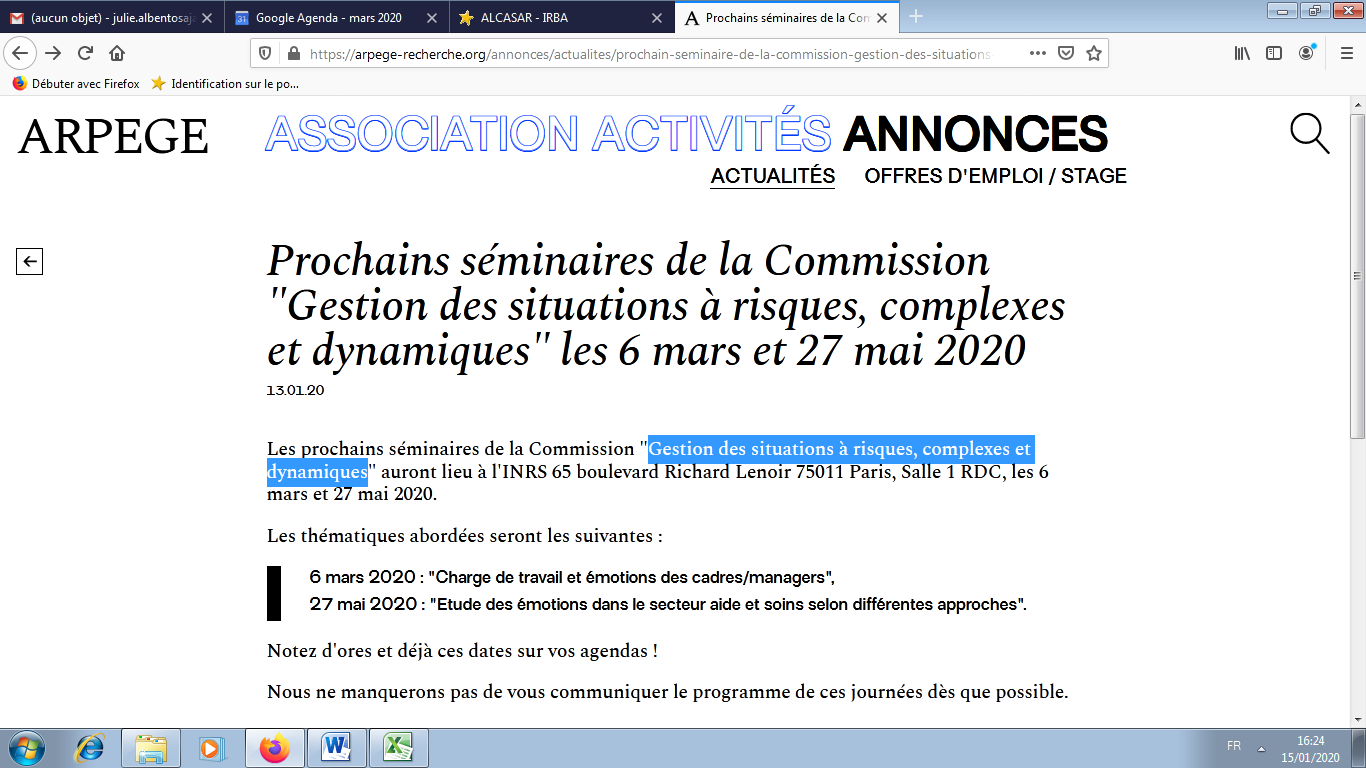 Séminaire « Charge de travail et émotions des cadres/managers »le 6 mars 2020 à ParisDate : 6 mars 2020Lieu : école du Val-de-Grâce (EVDG) 74 Boulevard Port-Royal 75005 Paris, Amphi CosteAttention, présentation d’une pièce d’identité à l’entrée.La participation est gratuite et ouverte à tous, dans la limite de 70 places. Néanmoins, il est impératif de vous inscrire en envoyant un mail aux organisateurs. Organisateurs : Julie Albentosa (julie.albentosaja@gmail.fr),Corinne Van de Weerdt (corinne.vandeweerdt@inrs.fr).Commission : « Gestion des situations à risques, complexes et dynamiques »Dans le cadre de la commission Arpège « Gestion des situations à risques, complexes et dynamiques », nous organisons un séminaire sur la thématique de la charge de travail et des émotions des cadres et des managers. Ces derniers sont soumis à différentes contraintes de travail qui sont de plus en plus fortes, liées à l’intensification du rythme, l’interruption de tâches, le pilotage par la performance, la tenue d’objectifs élevés, le suivi d’indicateurs multiples (budgétaires, sécuritaires, humains), la constitution de réseaux formels et informels, la régulation des difficultés, etc. Leur rôle est en pleine évolution, laissant apparaître une partie visible de leur travail, comme l’encadrement des équipes, le soutien technique, la coordination des personnels, etc., mais aussi une part invisible et méconnue. Ceci peut s’expliquer par la part d’auto-prescription des cadres et managers, surtout dans les strates hiérarchiques les plus hautes, mais aussi par des exigences accrues à la fois physiques, mentales et émotionnelles. Dans ce contexte, qu’en est-il de la charge de travail et des émotions ? Quelles sont les composantes de cette charge ? Quels sont ses liens avec le stress ? Et comment aider à organiser le management et réduire la charge de travail et les émotions négatives ? Cette question sera le fil conducteur de cette journée. Chaque présentation d’environ 30 minutes sera suivie de 30 minutes de questions. Nous clôturerons ce séminaire par une discussion générale. Merci de nous envoyer un mail pour nous signaler votre venue.MATIN9h : Accueil9h30-10h30 : Laurent Van Belleghem (Consultant Ergonome à Realwolk, Paris) :« Adapter l’organisation du management au travail des managers. »10h30-11h30 : Narjes Sassi (Enseignante-Chercheure au GriISG, Institut Supérieur de Gestion, Paris) et Hazem Ben Aissa (Maître de Conférences en Gestion, Université Paris-Sud) :« La charge de travail des cadres 3.0 : composantes, conditions d'émergence et impacts sur le stress au travail. »RepasAPRÈS-MIDI13h30-14h30 : Cécile Mège Piney (Consultante et Chargée de recherches à Solutions Productives, Agences de Paris) : « Faire face aux transformations de l’activité : la construction d’un positionnement par les cadres de proximité. » 14h30-15h30 : Philippe Négroni (Consultant chez Sud Concept, à Ajaccio en Corse): « La gouvernance-management en Scop (Société coopérative ouvrière de production) aurait-elle des vertues innovantes pour la qualité de vie au travail ? »15h30-16h : Discussion générale